                      PLASTIČKA TEKSTURA ,  reljefRazmislite:      Koje vam prve asocijacije dolaze kad kažemo reljef?      U kojem se predmetu najčešće spominje reljef?      Prisjetite se definicije reljefa iz tog predmeta!Možete istražiti 3D model zemljine kugle na linku  https://sketchfab.com/3d-models/europe-relief-map-9f8e318d93b246fdb2cdab2ce4f07c03Jeste li prepoznali udubljenja?Jeste li prepoznali izbočine?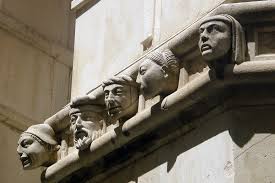 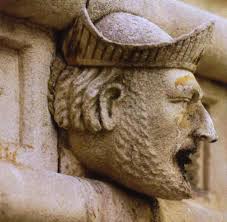           Šibenik, katedrala Sv, Jakova, Juraj Dalmatinac 15 st.                                                             visoki reljef s katedrale sv. JakovaReljef  pripada kiparskoj obradi materijala.Kiparska obrada materijala ovisi o kiparevu osobnu načinu uporabe materijala I alata. Očituje se raznolikim teksturama na površini kipa. Nazivamo ih plastička teksturaRazlikujemo 3 vrste reljefa prema visini izbočenja: uleknuti, niski I visokiUleknuti: nastaje urezivanjem, utiskivanjem, klesanjem, I udubljjivanjem u plohi. Izbočina nema.Niski: masa malo ulazi u prostor, a prostor plitko ulazi u masu; izbočenja na plohi su niska.Visoki: oblici su ovdje gotovo nezavisni od podloge, ali se ipak jednim djelom drže za nju. Masa jako izlazi u prostor I prostor veoma prodire u masu, a izbočenja su vrlo velika.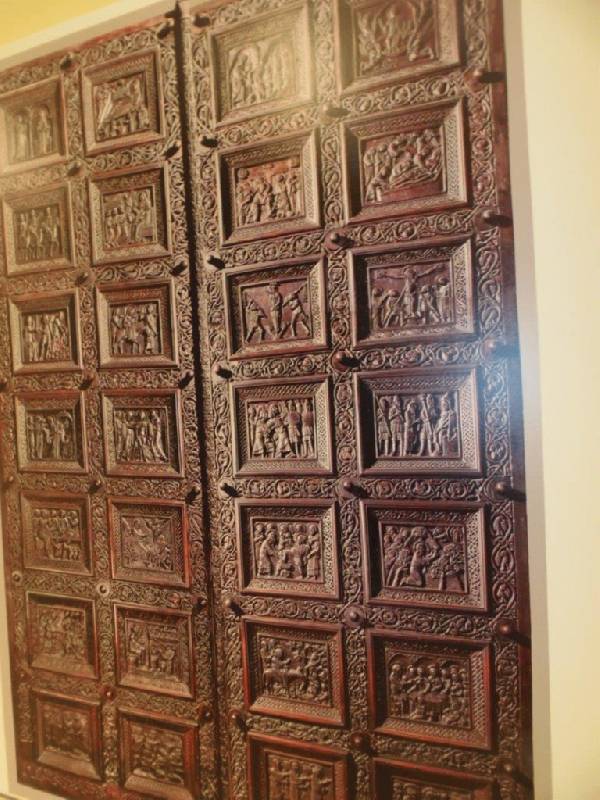 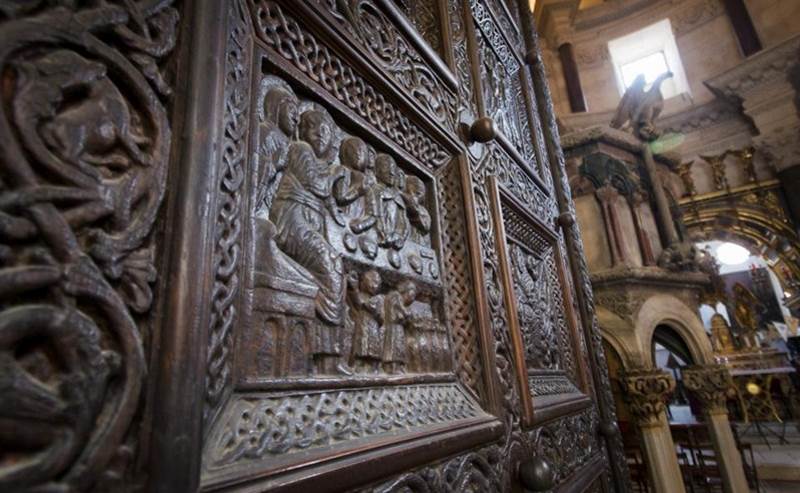                                                 Split, vratnice ( drvo) katedrale Sv.Duje, Andrija Buvina 13 st.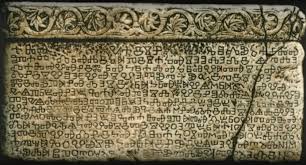                                                                                   Otok Krk, Baščanska ploča, 12 st.Razmisli, kojem tipu reljefa pripada svaki likovni primjerak !Za one koji žele dodatno istražiti reljef ( na str 7 do 12) https://repozitorij.uaos.unios.hr/islandora/object/uaos%3A387/datastream/PDF/viewLUMENUS LUDENSHomo ludens (na latinskom) - čovjek koji se igra, a igra je sloboda samaLumen (na latinskom) znači svjetlost, a igra svjetlosti je važna za reljefe jer podržava njihovu općenitu zaigranost I slobodu izraza Ključni pojmovi:Kiparska obradaVisoki, niski I uleknuti reljefTehnika:Modeliranje glinom, glinamolom, slanim tijestom, papirom ili kartonom,alu-folijom (ovisno što kod kuće imate)Recept za slano tijesto:     35 dag glatkog brašna     35 dag rafinirane soli     vode  po potrebiOd brašna i soli umijesiti masu uz postepeno dodavanje  vode. Napraviti glatku smjesu.Za provjeru da li je smjesa za modeliranje dobra, napraviti malu lopticui staviti je na stol. Ako je nakon par minuta ostala nepromijenjena, smjesa je u redu.Ako se tijesto lijepi, dodati malo brašna, a ako se kida navlažiti s malo vode.Likovni zadatak:Modeliraj pticu slobode u kiparskoj tehnici reljefa.  Koristi vrstu reljefa po izboru. Odaberi željenu tehniku I slobodno istražuj u materijalu. Dozvoli si potpunu slobodu, kao što I sam naziv rada kaže. Budi slobodan (slobodna). Ako radiš sa glinamolom I sličnim materijalom, pomozi si žlicom ili vilicom kao modelirkama.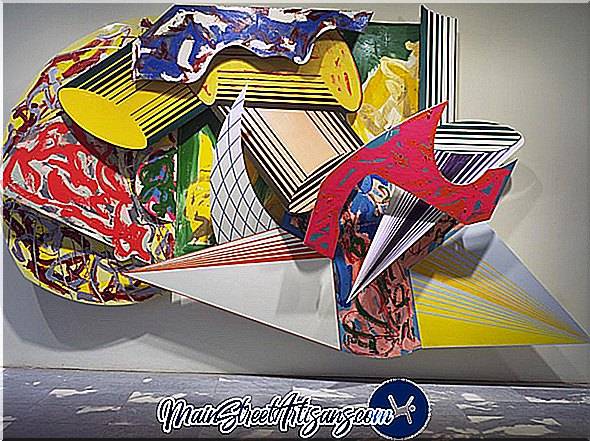 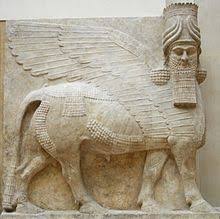                                         Frank Stella                                                                                            Asirska umjetnost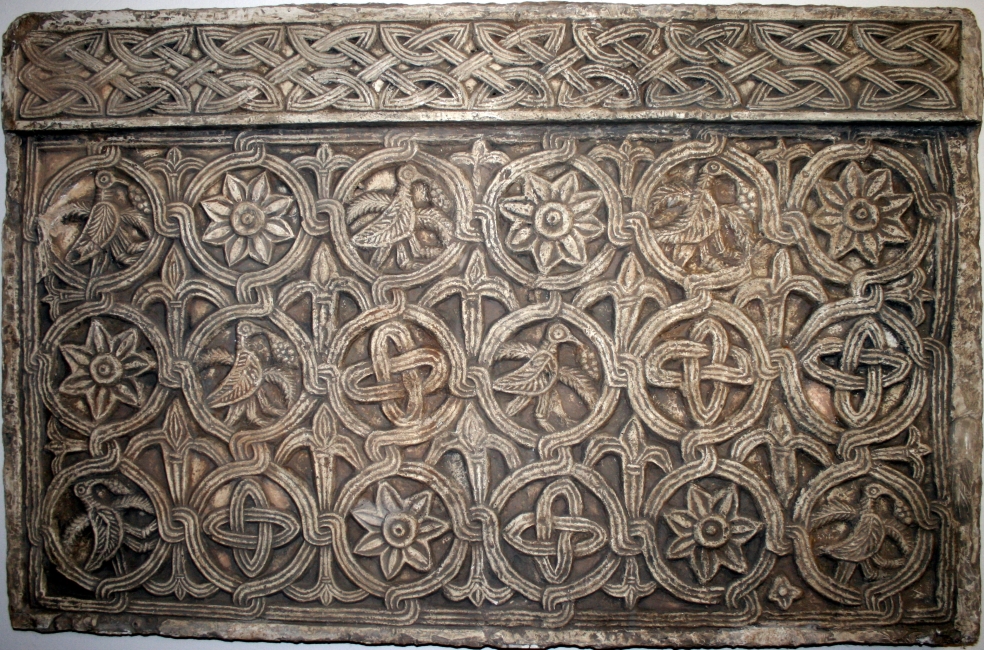                                                                                               Hrvatski pleter